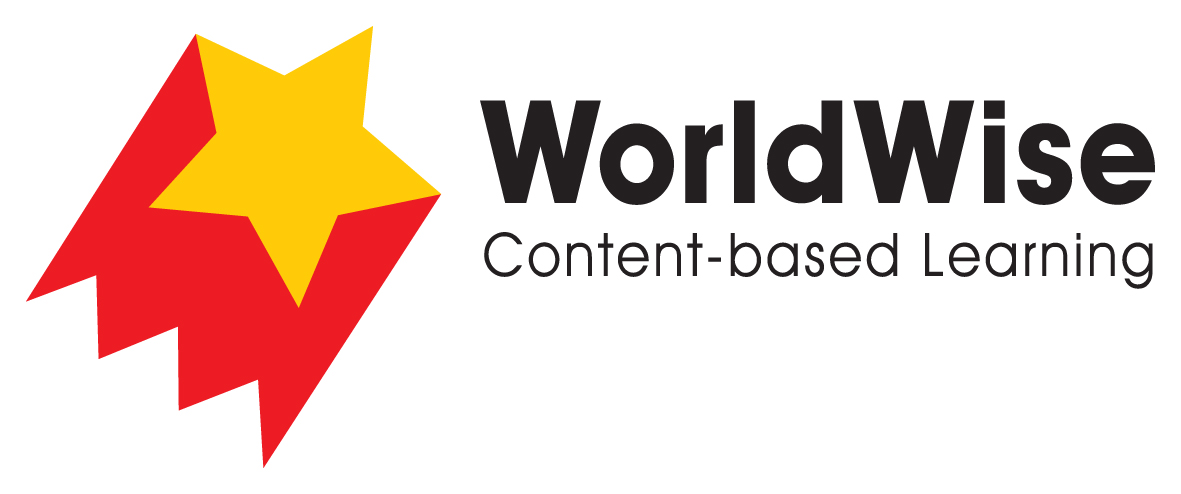 Levels Q–S – Investigations							Everything MovesPart 5 – Communicate and share ideas

Look over all of the information that you have gathered in your investigation. What are the most important ideas about the ways things move in different ways, slow down or stop?  Make a chart showing the most important ideas. 



Once completed, make sure you save this file.ActionExample 1Example 2Example 3We use forces to move objects A force can be a pullA force can be a push Gravity causes things to moveSome things glide in a smooth, continuous wayFriction slows things down